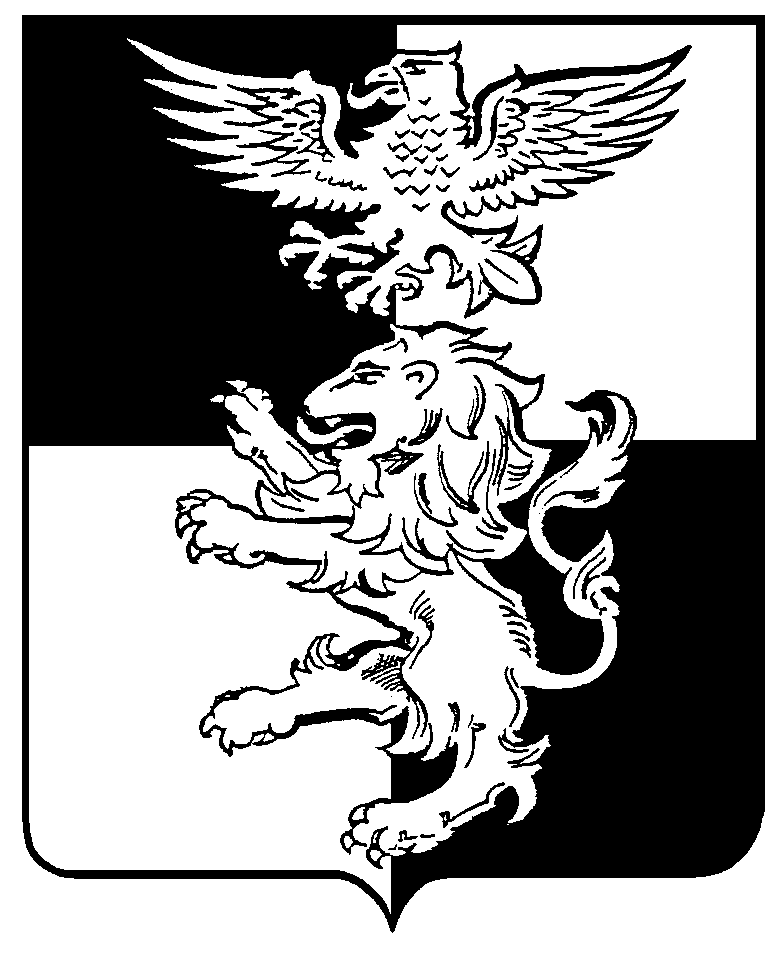 БЕЛГОРОДСКАЯ ОБЛАСТЬ РОССИЙСКОЙ ФЕДЕРАЦИИраспоряжениепредседателя муниципальногосовета Белгородского района 31мая2019 года№ 6О созыве десятого заседания Муниципальногосовета Белгородского районаВ соответствии со статьей 18 Устава муниципального района «Белгородский район» Белгородской области, статьей 14 Регламента Муниципального совета Белгородского района:1. Провести внеочередное десятое заседание Муниципального совета Белгородского района 7 июня 2019 года в 15:00 в актовом зале администрации Белгородского района (г. Белгород, ул. Шершнева, д. 1а).2. Внести на рассмотрение членов Муниципального совета Белгородского района проект решения Муниципального совета Белгородского района «О согласовании проекта постановления Губернатора Белгородской области «О внесении изменений в постановление Губернатора Белгородской области от 14 декабря 2018 года № 118 «О предельных (максимальных) индексах изменения размера вносимой гражданами платы за коммунальные услуги в муниципальных образованиях Белгородской области на 2019-2023 годы».	3. На десятое заседание Муниципального совета Белгородского района пригласить: главу администрации Белгородского района, заместителей главы администрации района, руководителей комитетов, управлений администрации района, правоохранительных и других государственных органов, общественных организаций, представителей средств массовой информации. 4. Опубликовать настоящее распоряжение в газете «Знамя» и разместить на официальном сайте органов местного самоуправления муниципального района «Белгородский район» Белгородской области (belrn.ru).Председатель Муниципального совета Белгородского районаС.И. Тишин